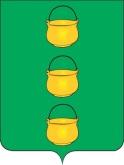 ГЛАВА
 ГОРОДСКОГО ОКРУГА КОТЕЛЬНИКИ
 МОСКОВСКОЙ ОБЛАСТИПОСТАНОВЛЕНИЕ15.04.2019  №  224 - ПГг. КотельникиО внесении изменений в постановление главы городского округа Котельники Московской области от 22.12.2017 № 731-ПГ «Об утверждении муниципальной программы «Формирование современной комфортной городской среды городского округа Котельники Московской области» на 2018-2022 годы»Руководствуясь статьей 179 Бюджетного кодекса Российской Федерации, Федеральным законом от 06.10.2003 № 131-ФЗ «Об общих принципах организации местного самоуправления в Российской Федерации», постановлением главы городского округа Котельники Московской области от 02.07.2014 № 606-ПГ «Об утверждении порядка разработки, реализации и оценки эффективности муниципальных программ городского округа Котельники Московской области» (в редакции постановлений администрации городского округа Котельники Московской области от 07.09.2015 № 639-ПА, от 29.01.2016 № 140-ПА, от 24.06.2016 № 1563-ПА, от 27.12.2016 № 2551-ПА и постановления главы городского округа Котельники Московской области от 24.11.2017 № 633-ПГ, от 13.09.2018 № 792-ПГ) и постановления администрации городского округа Котельники Московской области от 23.09.2016 № 2170-ПА «Об утверждении перечня муниципальных программ, реализуемых на территории городского округа Котельники Московской области» (в редакции постановлений главы городского округа Котельники Московской области от 15.09.2017 № 436-ПГ, от 24.11.2017 № 633-ПГ) постановляю:1. Внести в постановление главы городского округа Котельники Московской области от 22.12.2017 №731-ПГ «Об утверждении муниципальной программы «Формирование современной комфортной городской среды городского округа Котельники Московской области» на 2018-2022 годы» (в редакции постановлений главы городского округа Котельники Московской области от 12.03.2018 № 169-ПГ, от 26.03.2018 № 230-ПГ, от 27.06.2018 № 599-ПГ, от 13.08.2018 № 761-ПГ, от 14.09.2018 № 798-ПГ, от 28.09.2018 № 848-ПГ, от 17.10.2018 № 931-ПГ, от 13.11.2018 № 1020-ПГ, от 24.12.2018 № 1159-ПГ, от 05.03.2019 № 103-ПГ) следующие изменения:1.1. Паспорт муниципальной программы «Формирование современной комфортной городской среды городского округа Котельники Московской области» на 2018-2022 годы» изложить в новой редакции (приложение 1 к настоящему постановлению);1.2. Паспорт муниципальной подпрограммы «Создание условий для обеспечения комфортного проживания жителей многоквартирных домов городского округа Котельники» муниципальной программы «Формирование современной комфортной городской среды городского округа Котельники Московской области» на 2018-2022 годы» изложить в новой редакции (приложение 2 к настоящему постановлению);1.3. Приложение №1 к муниципальной подпрограмме «Создание условий для обеспечения комфортного проживания жителей многоквартирных домов городского округа Котельники» «Перечень мероприятий муниципальной подпрограммы «Комфортная городская среда»» изложить в новой редакции (приложение 3 к настоящему постановлению);1.4. Паспорт муниципальной подпрограммы «Комфортная городская среда» муниципальной программы «Формирование современной комфортной городской среды городского округа Котельники Московской области» на 2018-2022 годы» изложить в новой редакции (приложение 4 к настоящему постановлению);1.5. Приложение №1 к муниципальной подпрограмме «Комфортная городская среда» «Перечень мероприятий муниципальной подпрограммы «Комфортная городская среда»» изложить в новой редакции (приложение 5 к настоящему постановлению);1.6. Паспорт муниципальной подпрограммы «Благоустройство территорий городского округа Котельники» муниципальной программы «Формирование современной комфортной городской среды городского округа Котельники Московской области» на 2018-2022 годы» изложить в новой редакции (приложение 6 к настоящему постановлению);1.7. Приложение №1 к муниципальной подпрограмме «Благоустройство территорий городского округа Котельники» «Перечень мероприятий муниципальной подпрограммы «Благоустройство территорий городского округа Котельники»» изложить в новой редакции (приложение 7 к настоящему постановлению).2. Отделу информационного обеспечения управления внутренней политики МКУ «Развитие Котельники» обеспечить официальное опубликование настоящего постановления в газете «Котельники Сегодня» и разместить на официальном сайте городского округа Котельники Московской области в сети «Интернет».3. Контроль за выполнением настоящего постановления возложить на первого заместителя главы администрации городского округа Котельники Московской области С.А. Горячева.Глава городского округаКотельники Московской области					      А.А. БулгаковПриложение 1к постановлению главы городского округа Котельники Московской областиот 15.04.2019 № 224 - ПГПаспорт муниципальной программы«Формирование современной комфортной городской среды на 2018-2022 годы»Начальник управления жилищно-коммунальной инфраструктуры                                                                             Л.И. ВизаулинаПриложение 2к постановлению главы городского округа Котельники Московской областиот 15.04.2019 № 224 - ПГПриложение № 1 к муниципальной программе «Формирование современной комфортной городской среды на 2018-2022 годы»Паспорт муниципальной подпрограммы «Создание условий для обеспечения комфортного проживания жителей многоквартирных домов городского округа Котельники»Начальник управления жилищно-коммунальной инфраструктуры                                                                             Л.И. ВизаулинаПриложение 3к постановлению главы городского округа Котельники Московской областиот 15.04.2019 № 224 - ПГПриложение № 1 к муниципальной подпрограмме «Создание условий для обеспечения комфортного проживания жителей многоквартирных домов городского округа Котельники»Перечень мероприятий муниципальной подпрограммы «Создание условий для обеспечения комфортного проживания жителей многоквартирных домов городского округа Котельники»Начальник управления жилищно-коммунальной инфраструктуры                                                                             Л.И. ВизаулинаПриложение 4к постановлению главы городского округа Котельники Московской областиот 15.04.2019 № 224 - ПГПриложение № 2к муниципальной программе «Формирование современной комфортной городской среды на 2018-2022 годы»Паспорт муниципальной подпрограммы«Комфортная городская среда»Начальник управления жилищно-коммунальной инфраструктуры                                                                             Л.И. ВизаулинаПриложение 5к постановлению главы городского округа Котельники Московской областиот 15.04.2019 № 224 - ПГПриложение № 1к муниципальной подпрограмме «Комфортная городская среда»Перечень мероприятий муниципальной подпрограммы «Комфортная городская среда»* Адресный перечень территорий:- г.о. Котельники, г. Котельники, вблизи ДК Белая Дача;- г.о. Котельники, мкр. Ковровый, Туевая аллея.** Адресный перечень детских игровых площадок:- г.о. Котельники, г. Котельники, микрорайон Опытное поле, д. 1, 2, 3, 4, 5, 6, 7, 8;- г.о. Котельники, г. Котельники, микрорайон Белая Дача, д. 24;- г.о. Котельники, г. Котельники, микрорайон Силикат, д. 7, 7а, 9, 8, 16;- г.о. Котельники, г. Котельники, 2-Покровский проезд, д.2, д.4 к.1, д.4 к.2;- г.о. Котельники, г. Котельники, 3-Покровский проезд, д.1.*** Перечень видов работ:-ремонт/обустройство дворовых проездов и тротуаров;-ремонт/обустройство освещения;-установка урн и скамеек;-работы по озеленению;-ремонт/обустройство детских/спортивных игровых площадок;-иные работы.Начальник управления жилищно-коммунальной инфраструктуры                                                                             Л.И. ВизаулинаПриложение 6к постановлению главы городского округа Котельники Московской областиот 15.04.2019 № 224 - ПГПриложение № 3к муниципальной программе «Формирование современной комфортной городской среды на 2018-2022 годы»Паспорт муниципальной подпрограммы«Благоустройство территорий городского округа Котельники»Приложение 7к постановлению главы городского округа Котельники Московской областиот 15.04.2019 № 224 - ПГПриложение № 1 к муниципальной подпрограмме «Благоустройство территорий городского округа Котельники»Перечень мероприятий муниципальной подпрограммы «Благоустройство территорий городского округа Котельники»Начальник управления жилищно-коммунальной инфраструктуры                                                                         Л.И. ВизаулинаКоординатор муниципальной программы Первый заместитель главы администрации С.А. ГорячевПервый заместитель главы администрации С.А. ГорячевПервый заместитель главы администрации С.А. ГорячевПервый заместитель главы администрации С.А. ГорячевПервый заместитель главы администрации С.А. ГорячевПервый заместитель главы администрации С.А. ГорячевЗаказчик муниципальной программыУправление жилищно-коммунальной инфраструктуры администрации городского округа Котельники Московской областиУправление жилищно-коммунальной инфраструктуры администрации городского округа Котельники Московской областиУправление жилищно-коммунальной инфраструктуры администрации городского округа Котельники Московской областиУправление жилищно-коммунальной инфраструктуры администрации городского округа Котельники Московской областиУправление жилищно-коммунальной инфраструктуры администрации городского округа Котельники Московской областиУправление жилищно-коммунальной инфраструктуры администрации городского округа Котельники Московской областиЦель муниципальной программыСоздание условий для повышения уровня жизни населения на территории городского округа Котельники.Создание условий для повышения уровня жизни населения на территории городского округа Котельники.Создание условий для повышения уровня жизни населения на территории городского округа Котельники.Создание условий для повышения уровня жизни населения на территории городского округа Котельники.Создание условий для повышения уровня жизни населения на территории городского округа Котельники.Создание условий для повышения уровня жизни населения на территории городского округа Котельники.Перечень подпрограммПодпрограмма 1. Создание условий для обеспечения комфортного проживания жителей многоквартирных домов городского округа КотельникиПодпрограмма 2. Комфортная городская среда Подпрограмма 3. Благоустройство территорий городского округа Котельники Подпрограмма 4. Обеспечивающая подпрограммаПодпрограмма 1. Создание условий для обеспечения комфортного проживания жителей многоквартирных домов городского округа КотельникиПодпрограмма 2. Комфортная городская среда Подпрограмма 3. Благоустройство территорий городского округа Котельники Подпрограмма 4. Обеспечивающая подпрограммаПодпрограмма 1. Создание условий для обеспечения комфортного проживания жителей многоквартирных домов городского округа КотельникиПодпрограмма 2. Комфортная городская среда Подпрограмма 3. Благоустройство территорий городского округа Котельники Подпрограмма 4. Обеспечивающая подпрограммаПодпрограмма 1. Создание условий для обеспечения комфортного проживания жителей многоквартирных домов городского округа КотельникиПодпрограмма 2. Комфортная городская среда Подпрограмма 3. Благоустройство территорий городского округа Котельники Подпрограмма 4. Обеспечивающая подпрограммаПодпрограмма 1. Создание условий для обеспечения комфортного проживания жителей многоквартирных домов городского округа КотельникиПодпрограмма 2. Комфортная городская среда Подпрограмма 3. Благоустройство территорий городского округа Котельники Подпрограмма 4. Обеспечивающая подпрограммаПодпрограмма 1. Создание условий для обеспечения комфортного проживания жителей многоквартирных домов городского округа КотельникиПодпрограмма 2. Комфортная городская среда Подпрограмма 3. Благоустройство территорий городского округа Котельники Подпрограмма 4. Обеспечивающая подпрограммаИсточники финансирования муниципальной программы,в том числе по годам Расходы (тыс. рублей)Расходы (тыс. рублей)Расходы (тыс. рублей)Расходы (тыс. рублей)Расходы (тыс. рублей)Расходы (тыс. рублей)Источники финансирования муниципальной программы,в том числе по годам Всего2018 год2019 год2020 год2021 год2022 годВсего, в том числе:647747,77157631,4181634,37105494101494101494Средства бюджетов городского округа Котельники 597695,33133932,9158736,43104342100342100342Средства бюджета Московской области26232,779219,415057,37652652652Средства федерального бюджета2274,37902,11372,27000Внебюджетные источники21545,3135776468,3500500500Координатор муниципальной подпрограммы Первый заместитель главы администрации С.А. ГорячевПервый заместитель главы администрации С.А. ГорячевПервый заместитель главы администрации С.А. ГорячевПервый заместитель главы администрации С.А. ГорячевПервый заместитель главы администрации С.А. ГорячевПервый заместитель главы администрации С.А. ГорячевПервый заместитель главы администрации С.А. ГорячевПервый заместитель главы администрации С.А. ГорячевМуниципальной заказчик подпрограммы Управление жилищно-коммунальной инфраструктуры администрации городского округа Котельники Московской областиУправление жилищно-коммунальной инфраструктуры администрации городского округа Котельники Московской областиУправление жилищно-коммунальной инфраструктуры администрации городского округа Котельники Московской областиУправление жилищно-коммунальной инфраструктуры администрации городского округа Котельники Московской областиУправление жилищно-коммунальной инфраструктуры администрации городского округа Котельники Московской областиУправление жилищно-коммунальной инфраструктуры администрации городского округа Котельники Московской областиУправление жилищно-коммунальной инфраструктуры администрации городского округа Котельники Московской областиУправление жилищно-коммунальной инфраструктуры администрации городского округа Котельники Московской областиИсточники финансирования подпрограммы, в том числе по  годам реализации и источникам финансированияГлавный распорядитель бюджетных средствИсточникфинансированияРасходы (тыс. рублей)Расходы (тыс. рублей)Расходы (тыс. рублей)Расходы (тыс. рублей)Расходы (тыс. рублей)Расходы (тыс. рублей)Источники финансирования подпрограммы, в том числе по  годам реализации и источникам финансированияГлавный распорядитель бюджетных средствИсточникфинансированияИтого 2018 год2019 год2020 год2021 год2022 годВсего, в том числе 65996,628547,820248,8840044004400Администрация городского округа Котельники Московской областиСредства бюджетов городского округа Котельники  37651,18980,511470,6840044004400Министерство жилищно-коммунального хозяйства Московской областиСредства бюджета Московской области10050,26490,33559,9000Средства федерального бюджета000000Внебюджетные источники18295,3130775218,3000№ п/пМероприятие подпрограммыСроки исполнения мероприятияИсточники финансирования Объём финансирования мероприятия в году, предшествующему году начала реализации муниципальной программы (тыс. руб.)Всего (тыс. руб.)Объем финансирования по годам (тыс. руб.)Объем финансирования по годам (тыс. руб.)Объем финансирования по годам (тыс. руб.)Объем финансирования по годам (тыс. руб.)Объем финансирования по годам (тыс. руб.)Ответственный за выполнение мероприятия программыРезультаты выполнения мероприятий подпрограммы№ п/пМероприятие подпрограммыСроки исполнения мероприятияИсточники финансирования Объём финансирования мероприятия в году, предшествующему году начала реализации муниципальной программы (тыс. руб.)Всего (тыс. руб.)2018 год2019 год2020 год2021 год2022 годОтветственный за выполнение мероприятия программыРезультаты выполнения мероприятий подпрограммы123456789101112131Основное мероприятие 1Создание благоприятных условий для проживания граждан в МКД, расположенных на территории городского округа Котельники2018 – 2022 годыВсего682928014,16943,57870,6440044004400Управление жилищно-коммунальной инфраструктуры1Основное мероприятие 1Создание благоприятных условий для проживания граждан в МКД, расположенных на территории городского округа Котельники2018 – 2022 годыСредства бюджетов городского округа Котельники  682928014,16943,57870,6440044004400Управление жилищно-коммунальной инфраструктуры1Основное мероприятие 1Создание благоприятных условий для проживания граждан в МКД, расположенных на территории городского округа Котельники2018 – 2022 годыСредства бюджета Московской области0000000Управление жилищно-коммунальной инфраструктуры1Основное мероприятие 1Создание благоприятных условий для проживания граждан в МКД, расположенных на территории городского округа Котельники2018 – 2022 годыСредства федерального бюджета0000000Управление жилищно-коммунальной инфраструктуры1Основное мероприятие 1Создание благоприятных условий для проживания граждан в МКД, расположенных на территории городского округа Котельники2018 – 2022 годыВнебюджетные источники0000000Управление жилищно-коммунальной инфраструктуры1. 1Мероприятие 1 Ремонт и проектирование муниципальных жилых помещений2018 – 2022 годыВсего2963182,25001482,2400400400Управление жилищно-коммунальной инфраструктуры1. 1Мероприятие 1 Ремонт и проектирование муниципальных жилых помещений2018 – 2022 годыСредства бюджетов городского округа Котельники2963182,25001482,2400400400Управление жилищно-коммунальной инфраструктуры1. 1Мероприятие 1 Ремонт и проектирование муниципальных жилых помещений2018 – 2022 годыСредства бюджета Московской области0000000Управление жилищно-коммунальной инфраструктуры1. 1Мероприятие 1 Ремонт и проектирование муниципальных жилых помещений2018 – 2022 годыСредства федерального бюджета0000000Управление жилищно-коммунальной инфраструктуры1. 1Мероприятие 1 Ремонт и проектирование муниципальных жилых помещений2018 – 2022 годыВнебюджетные источники0000000Управление жилищно-коммунальной инфраструктуры1 . 2Мероприятие 2 Перечисление платы в фонд капитального ремонта, за муниципальные помещения, расположенные в многоквартирных домах2018 – 2022 годыВсего648524443,56443,56000400040004000Управление жилищно-коммунальной инфраструктуры1 . 2Мероприятие 2 Перечисление платы в фонд капитального ремонта, за муниципальные помещения, расположенные в многоквартирных домах2018 – 2022 годыСредства бюджетов городского округа Котельники  648524443,56443,56000400040004000Управление жилищно-коммунальной инфраструктуры1 . 2Мероприятие 2 Перечисление платы в фонд капитального ремонта, за муниципальные помещения, расположенные в многоквартирных домах2018 – 2022 годыСредства бюджета Московской области0000000Управление жилищно-коммунальной инфраструктуры1 . 2Мероприятие 2 Перечисление платы в фонд капитального ремонта, за муниципальные помещения, расположенные в многоквартирных домах2018 – 2022 годыСредства федерального бюджета0000000Управление жилищно-коммунальной инфраструктуры1 . 2Мероприятие 2 Перечисление платы в фонд капитального ремонта, за муниципальные помещения, расположенные в многоквартирных домах2018 – 2022 годыВнебюджетные источники0000000Управление жилищно-коммунальной инфраструктуры1 . 3Мероприятие 3 Обследование многоквартирных жилых домов2018 – 2022 годыВсего48208,40208,4000Управление жилищно-коммунальной инфраструктуры1 . 3Мероприятие 3 Обследование многоквартирных жилых домов2018 – 2022 годыСредства бюджетов городского округа Котельники  48208,40208,4000Управление жилищно-коммунальной инфраструктуры1 . 3Мероприятие 3 Обследование многоквартирных жилых домов2018 – 2022 годыСредства бюджета Московской области0000000Управление жилищно-коммунальной инфраструктуры1 . 3Мероприятие 3 Обследование многоквартирных жилых домов2018 – 2022 годыСредства федерального бюджета0000000Управление жилищно-коммунальной инфраструктуры1 . 3Мероприятие 3 Обследование многоквартирных жилых домов2018 – 2022 годыВнебюджетные источники0000000Управление жилищно-коммунальной инфраструктуры1 . 4Мероприятие 4 Перечисление платы за оказанные услуги по организации расчетов за наем жилых помещений на территории городского округа Котельники Московской области2018 – 2022 годыВсего01800180000Управление жилищно-коммунальной инфраструктуры1 . 4Мероприятие 4 Перечисление платы за оказанные услуги по организации расчетов за наем жилых помещений на территории городского округа Котельники Московской области2018 – 2022 годыСредства бюджетов городского округа Котельники  01800180000Управление жилищно-коммунальной инфраструктуры1 . 4Мероприятие 4 Перечисление платы за оказанные услуги по организации расчетов за наем жилых помещений на территории городского округа Котельники Московской области2018 – 2022 годыСредства бюджета Московской области0000000Управление жилищно-коммунальной инфраструктуры1 . 4Мероприятие 4 Перечисление платы за оказанные услуги по организации расчетов за наем жилых помещений на территории городского округа Котельники Московской области2018 – 2022 годыСредства федерального бюджета0000000Управление жилищно-коммунальной инфраструктуры1 . 4Мероприятие 4 Перечисление платы за оказанные услуги по организации расчетов за наем жилых помещений на территории городского округа Котельники Московской области2018 – 2022 годыВнебюджетные источники0000000Управление жилищно-коммунальной инфраструктуры2Основное мероприятие 2 Приведение в надлежащее состояние подъездов МКД2018 – 2022 годыВсего2490837982,521604,312378,2400000Управление жилищно-коммунальной инфраструктуры2Основное мероприятие 2 Приведение в надлежащее состояние подъездов МКД2018 – 2022 годыСредства бюджетов городского округа Котельники  3182963720373600400000Управление жилищно-коммунальной инфраструктуры2Основное мероприятие 2 Приведение в надлежащее состояние подъездов МКД2018 – 2022 годыСредства бюджета Московской области1089710050,26490,33559,9000Управление жилищно-коммунальной инфраструктуры2Основное мероприятие 2 Приведение в надлежащее состояние подъездов МКД2018 – 2022 годыСредства федерального бюджета0000000Управление жилищно-коммунальной инфраструктуры2Основное мероприятие 2 Приведение в надлежащее состояние подъездов МКД2018 – 2022 годыВнебюджетные источники1307718295,3130775218,3000Управление жилищно-коммунальной инфраструктуры2.1Мероприятие 1 Предоставление субсидии юридическим лицам на возмещение затрат, связанных с проведением ремонта подъездов многоквартирных домов2018 – 2022 годыВсего2490837982,521604,312378,2400000Управление жилищно-коммунальной инфраструктуры2.1Мероприятие 1 Предоставление субсидии юридическим лицам на возмещение затрат, связанных с проведением ремонта подъездов многоквартирных домов2018 – 2022 годыСредства бюджетов городского округа Котельники  3182963720373600400000Управление жилищно-коммунальной инфраструктуры2.1Мероприятие 1 Предоставление субсидии юридическим лицам на возмещение затрат, связанных с проведением ремонта подъездов многоквартирных домов2018 – 2022 годыСредства бюджета Московской области1089710050,26490,33559,9000Управление жилищно-коммунальной инфраструктуры2.1Мероприятие 1 Предоставление субсидии юридическим лицам на возмещение затрат, связанных с проведением ремонта подъездов многоквартирных домов2018 – 2022 годыСредства федерального бюджета0000000Управление жилищно-коммунальной инфраструктуры2.1Мероприятие 1 Предоставление субсидии юридическим лицам на возмещение затрат, связанных с проведением ремонта подъездов многоквартирных домов2018 – 2022 годыВнебюджетные источники1307718295,3130775218,3000Управление жилищно-коммунальной инфраструктурыВСЕГО2018 – 2022 годыВсего, в том числе:3216765996,628547,820248,88400440044002018 – 2022 годыСредства бюджетов городского округа Котельники  1044137651,18980,511470,68400440044002018 – 2022 годыСредства бюджета Московской области1089710050,26490,33559,90002018 – 2022 годыСредства федерального бюджета00000002018 – 2022 годыВнебюджетные источники1307718295,3130775218,3000Координатор муниципальной подпрограммы Первый заместитель главы администрации С.А. ГорячевПервый заместитель главы администрации С.А. ГорячевПервый заместитель главы администрации С.А. ГорячевПервый заместитель главы администрации С.А. ГорячевПервый заместитель главы администрации С.А. ГорячевПервый заместитель главы администрации С.А. ГорячевПервый заместитель главы администрации С.А. ГорячевПервый заместитель главы администрации С.А. ГорячевМуниципальной заказчик подпрограммы Управление жилищно-коммунальной инфраструктуры администрации городского округа Котельники Московской областиУправление жилищно-коммунальной инфраструктуры администрации городского округа Котельники Московской областиУправление жилищно-коммунальной инфраструктуры администрации городского округа Котельники Московской областиУправление жилищно-коммунальной инфраструктуры администрации городского округа Котельники Московской областиУправление жилищно-коммунальной инфраструктуры администрации городского округа Котельники Московской областиУправление жилищно-коммунальной инфраструктуры администрации городского округа Котельники Московской областиУправление жилищно-коммунальной инфраструктуры администрации городского округа Котельники Московской областиУправление жилищно-коммунальной инфраструктуры администрации городского округа Котельники Московской областиИсточники финансирования подпрограммы, в том числе по годам реализации и источникам финансированияГлавный распорядитель бюджетных средствИсточникфинансированияРасходы (тыс. рублей)Расходы (тыс. рублей)Расходы (тыс. рублей)Расходы (тыс. рублей)Расходы (тыс. рублей)Расходы (тыс. рублей)Источники финансирования подпрограммы, в том числе по годам реализации и источникам финансированияГлавный распорядитель бюджетных средствИсточникфинансированияИтого 2018 год2019 год2020 год2021 год2022 годВсего, в том числе 159936,7143039,653897,11210002100021000Администрация городского округа Котельники Московской областиСредства бюджетов городского округа Котельники  155420,434136951051,43210002100021000Средства бюджета Московской области2241,91768,51473,41000Средства федерального бюджета2274,37902,11372,27000Внебюджетные источники000000№ п/пМероприятие подпрограммыСроки исполнения мероприятияИсточники финансирования Объём финансирования мероприятия в году, предшествующему году начала реализации муниципальной программы (тыс. руб.)Всего (тыс. руб.)Объем финансирования по годам (тыс. руб.)Объем финансирования по годам (тыс. руб.)Объем финансирования по годам (тыс. руб.)Объем финансирования по годам (тыс. руб.)Объем финансирования по годам (тыс. руб.)Ответственный за выполнение мероприятия программыРезультаты выполнения мероприятий подпрограммы№ п/пМероприятие подпрограммыСроки исполнения мероприятияИсточники финансирования Объём финансирования мероприятия в году, предшествующему году начала реализации муниципальной программы (тыс. руб.)Всего (тыс. руб.)2018 год2019 год2020 год2021 год2022 годОтветственный за выполнение мероприятия программыРезультаты выполнения мероприятий подпрограммы№ п/пМероприятие подпрограммыСроки исполнения мероприятияИсточники финансирования Объём финансирования мероприятия в году, предшествующему году начала реализации муниципальной программы (тыс. руб.)Всего (тыс. руб.)2018 год2019 год2020 год2021 год2022 годОтветственный за выполнение мероприятия программыРезультаты выполнения мероприятий подпрограммы123456789101112131Основное мероприятие 1 Благоустройство общественных и дворовых территорий городского округа Котельники Московской области2018 – 2022 годыВсего50963159936,7143039,653897,11210002100021000Управление жилищно-коммунальной инфраструктуры1Основное мероприятие 1 Благоустройство общественных и дворовых территорий городского округа Котельники Московской области2018 – 2022 годыСредства бюджетов городского округа Котельники50963155420,434136951051,43210002100021000Управление жилищно-коммунальной инфраструктуры1Основное мероприятие 1 Благоустройство общественных и дворовых территорий городского округа Котельники Московской области2018 – 2022 годыСредства бюджета Московской области02241,91768,51473,41000Управление жилищно-коммунальной инфраструктуры1Основное мероприятие 1 Благоустройство общественных и дворовых территорий городского округа Котельники Московской области2018 – 2022 годыСредства федерального бюджета02274,37902,11372,27000Управление жилищно-коммунальной инфраструктуры1Основное мероприятие 1 Благоустройство общественных и дворовых территорий городского округа Котельники Московской области2018 – 2022 годыВнебюджетные источники0000000Управление жилищно-коммунальной инфраструктуры1.1.Мероприятие 1 Благоустройство и содержание общегородских и дворовых территорий городского округа Котельники (согласно адресному перечню*)2018 – 2022 годыВсего1188940664147437921600060006000Управление жилищно-коммунальной инфраструктуры1.1.Мероприятие 1 Благоустройство и содержание общегородских и дворовых территорий городского округа Котельники (согласно адресному перечню*)2018 – 2022 годыСредства бюджетов городского округа Котельники  1188940664147437921600060006000Управление жилищно-коммунальной инфраструктуры1.1.Мероприятие 1 Благоустройство и содержание общегородских и дворовых территорий городского округа Котельники (согласно адресному перечню*)2018 – 2022 годыСредства бюджета Московской области0000000Управление жилищно-коммунальной инфраструктуры1.1.Мероприятие 1 Благоустройство и содержание общегородских и дворовых территорий городского округа Котельники (согласно адресному перечню*)2018 – 2022 годыСредства федерального бюджета0000000Управление жилищно-коммунальной инфраструктуры1.1.Мероприятие 1 Благоустройство и содержание общегородских и дворовых территорий городского округа Котельники (согласно адресному перечню*)2018 – 2022 годыВнебюджетные источники0000000Управление жилищно-коммунальной инфраструктуры1.2.Мероприятие 2 Благоустройство детских игровых площадок, покупка и установка новых, включая работы по устройству покрытий (согласно адресному перечню**)2018 – 2022 годыВсего01498902989400040004000Управление жилищно-коммунальной инфраструктуры1.2.Мероприятие 2 Благоустройство детских игровых площадок, покупка и установка новых, включая работы по устройству покрытий (согласно адресному перечню**)2018 – 2022 годыСредства бюджетов городского округа Котельники  01498902989400040004000Управление жилищно-коммунальной инфраструктуры1.2.Мероприятие 2 Благоустройство детских игровых площадок, покупка и установка новых, включая работы по устройству покрытий (согласно адресному перечню**)2018 – 2022 годыСредства бюджета Московской области0000000Управление жилищно-коммунальной инфраструктуры1.2.Мероприятие 2 Благоустройство детских игровых площадок, покупка и установка новых, включая работы по устройству покрытий (согласно адресному перечню**)2018 – 2022 годыСредства федерального бюджета0000000Управление жилищно-коммунальной инфраструктуры1.2.Мероприятие 2 Благоустройство детских игровых площадок, покупка и установка новых, включая работы по устройству покрытий (согласно адресному перечню**)2018 – 2022 годыВнебюджетные источники0000000Управление жилищно-коммунальной инфраструктуры1.3.Мероприятие 3 Ремонт и обслуживание дворовых территорий***: г. Котельники, мкр. Южный, д. 8, г. Котельники, мкр. Белая Дача, д. 13, г. Котельники, мкр. Силикат, д. 22, 23, 23, 25, г. Котельники, мкр. Южный, д. 6, г. Котельники, мкр. Силикат, д. 26, г. Котельники, мкр. Силикат, д. 1, 2, 11, 12, 132018 – 2022 годыВсего3907428296,628296,60000Управление жилищно-коммунальной инфраструктуры1.3.Мероприятие 3 Ремонт и обслуживание дворовых территорий***: г. Котельники, мкр. Южный, д. 8, г. Котельники, мкр. Белая Дача, д. 13, г. Котельники, мкр. Силикат, д. 22, 23, 23, 25, г. Котельники, мкр. Южный, д. 6, г. Котельники, мкр. Силикат, д. 26, г. Котельники, мкр. Силикат, д. 1, 2, 11, 12, 132018 – 2022 годыСредства бюджетов городского округа Котельники  3907426626266260000Управление жилищно-коммунальной инфраструктуры1.3.Мероприятие 3 Ремонт и обслуживание дворовых территорий***: г. Котельники, мкр. Южный, д. 8, г. Котельники, мкр. Белая Дача, д. 13, г. Котельники, мкр. Силикат, д. 22, 23, 23, 25, г. Котельники, мкр. Южный, д. 6, г. Котельники, мкр. Силикат, д. 26, г. Котельники, мкр. Силикат, д. 1, 2, 11, 12, 132018 – 2022 годыСредства бюджета Московской области0768,5768,50000Управление жилищно-коммунальной инфраструктуры1.3.Мероприятие 3 Ремонт и обслуживание дворовых территорий***: г. Котельники, мкр. Южный, д. 8, г. Котельники, мкр. Белая Дача, д. 13, г. Котельники, мкр. Силикат, д. 22, 23, 23, 25, г. Котельники, мкр. Южный, д. 6, г. Котельники, мкр. Силикат, д. 26, г. Котельники, мкр. Силикат, д. 1, 2, 11, 12, 132018 – 2022 годыСредства федерального бюджета0902,1902,10000Управление жилищно-коммунальной инфраструктуры1.3.Мероприятие 3 Ремонт и обслуживание дворовых территорий***: г. Котельники, мкр. Южный, д. 8, г. Котельники, мкр. Белая Дача, д. 13, г. Котельники, мкр. Силикат, д. 22, 23, 23, 25, г. Котельники, мкр. Южный, д. 6, г. Котельники, мкр. Силикат, д. 26, г. Котельники, мкр. Силикат, д. 1, 2, 11, 12, 132018 – 2022 годыВнебюджетные источники0000000Управление жилищно-коммунальной инфраструктуры1.4.Мероприятие 4 Комплексное благоустройтсво дворовых территорий***: г.о. Котельники, г. Котельники, микрорайон Южный, д. 9, г.о. Котельники, г. Котельники, микрорайон Ковровый, д. 28, 25, г.о. Котельники, г. Котельники, микрорайон Южный, д. 5а, 5б, 7а, г.о. Котельники, г. Котельники, микрорайон Опытное поле, д. 1, 2, 3, 4, 5, 6, 7, 8, г.о. Котельники, г. Котельники, микрорайон Белая Дача, д. 24, г.о. Котельники, г. Котельники, микрорайон Силикат, д. 7, 7а, 9, 8, 16, г.о. Котельники, г. Котельники, 2-Покровский проезд, д.2, д.4 к.1, д.4 к.22018 – 2022 годыВсего072213039213110001100011000Управление жилищно-коммунальной инфраструктуры1.4.Мероприятие 4 Комплексное благоустройтсво дворовых территорий***: г.о. Котельники, г. Котельники, микрорайон Южный, д. 9, г.о. Котельники, г. Котельники, микрорайон Ковровый, д. 28, 25, г.о. Котельники, г. Котельники, микрорайон Южный, д. 5а, 5б, 7а, г.о. Котельники, г. Котельники, микрорайон Опытное поле, д. 1, 2, 3, 4, 5, 6, 7, 8, г.о. Котельники, г. Котельники, микрорайон Белая Дача, д. 24, г.о. Котельники, г. Котельники, микрорайон Силикат, д. 7, 7а, 9, 8, 16, г.о. Котельники, г. Котельники, 2-Покровский проезд, д.2, д.4 к.1, д.4 к.22018 – 2022 годыСредства бюджетов городского округа Котельники  072213039213110001100011000Управление жилищно-коммунальной инфраструктуры1.4.Мероприятие 4 Комплексное благоустройтсво дворовых территорий***: г.о. Котельники, г. Котельники, микрорайон Южный, д. 9, г.о. Котельники, г. Котельники, микрорайон Ковровый, д. 28, 25, г.о. Котельники, г. Котельники, микрорайон Южный, д. 5а, 5б, 7а, г.о. Котельники, г. Котельники, микрорайон Опытное поле, д. 1, 2, 3, 4, 5, 6, 7, 8, г.о. Котельники, г. Котельники, микрорайон Белая Дача, д. 24, г.о. Котельники, г. Котельники, микрорайон Силикат, д. 7, 7а, 9, 8, 16, г.о. Котельники, г. Котельники, 2-Покровский проезд, д.2, д.4 к.1, д.4 к.22018 – 2022 годыСредства бюджета Московской области0000000Управление жилищно-коммунальной инфраструктуры1.4.Мероприятие 4 Комплексное благоустройтсво дворовых территорий***: г.о. Котельники, г. Котельники, микрорайон Южный, д. 9, г.о. Котельники, г. Котельники, микрорайон Ковровый, д. 28, 25, г.о. Котельники, г. Котельники, микрорайон Южный, д. 5а, 5б, 7а, г.о. Котельники, г. Котельники, микрорайон Опытное поле, д. 1, 2, 3, 4, 5, 6, 7, 8, г.о. Котельники, г. Котельники, микрорайон Белая Дача, д. 24, г.о. Котельники, г. Котельники, микрорайон Силикат, д. 7, 7а, 9, 8, 16, г.о. Котельники, г. Котельники, 2-Покровский проезд, д.2, д.4 к.1, д.4 к.22018 – 2022 годыСредства федерального бюджета0000000Управление жилищно-коммунальной инфраструктуры1.4.Мероприятие 4 Комплексное благоустройтсво дворовых территорий***: г.о. Котельники, г. Котельники, микрорайон Южный, д. 9, г.о. Котельники, г. Котельники, микрорайон Ковровый, д. 28, 25, г.о. Котельники, г. Котельники, микрорайон Южный, д. 5а, 5б, 7а, г.о. Котельники, г. Котельники, микрорайон Опытное поле, д. 1, 2, 3, 4, 5, 6, 7, 8, г.о. Котельники, г. Котельники, микрорайон Белая Дача, д. 24, г.о. Котельники, г. Котельники, микрорайон Силикат, д. 7, 7а, 9, 8, 16, г.о. Котельники, г. Котельники, 2-Покровский проезд, д.2, д.4 к.1, д.4 к.22018 – 2022 годыВнебюджетные источники0000000Управление жилищно-коммунальной инфраструктуры1.5Федеральный проект «Формирование комфортной городской среды»Мероприятие 5 Ремонт дворовых территорий: г.о. Котельники, г. Котельники, 2-Покровский проезд, д.2, д.4 к.1, д.4 к.22018 – 2022 годыВсего03774,1103774,11000Управление жилищно-коммунальной инфраструктуры1.5Федеральный проект «Формирование комфортной городской среды»Мероприятие 5 Ремонт дворовых территорий: г.о. Котельники, г. Котельники, 2-Покровский проезд, д.2, д.4 к.1, д.4 к.22018 – 2022 годыСредства бюджетов городского округа Котельники  0928,430928,43000Управление жилищно-коммунальной инфраструктуры1.5Федеральный проект «Формирование комфортной городской среды»Мероприятие 5 Ремонт дворовых территорий: г.о. Котельники, г. Котельники, 2-Покровский проезд, д.2, д.4 к.1, д.4 к.22018 – 2022 годыСредства бюджета Московской области01473,4101473,41000Управление жилищно-коммунальной инфраструктуры1.5Федеральный проект «Формирование комфортной городской среды»Мероприятие 5 Ремонт дворовых территорий: г.о. Котельники, г. Котельники, 2-Покровский проезд, д.2, д.4 к.1, д.4 к.22018 – 2022 годыСредства федерального бюджета01372,2701372,27000Управление жилищно-коммунальной инфраструктуры1.5Федеральный проект «Формирование комфортной городской среды»Мероприятие 5 Ремонт дворовых территорий: г.о. Котельники, г. Котельники, 2-Покровский проезд, д.2, д.4 к.1, д.4 к.22018 – 2022 годыВнебюджетные источники0000000Управление жилищно-коммунальной инфраструктурыВСЕГО2018 – 2022 годыВсего, в том числе:50963159936,7143039,653897,112100021000210002018 – 2022 годыСредства бюджетов городского округа Котельники  50963155420,434136951051,432100021000210002018 – 2022 годыСредства бюджета Московской области02241,91768,51473,410002018 – 2022 годыСредства федерального бюджета02274,37902,11372,270002018 – 2022 годыВнебюджетные источники0000000Координатор муниципальной подпрограммы Первый заместитель главы администрации С.А. ГорячевПервый заместитель главы администрации С.А. ГорячевПервый заместитель главы администрации С.А. ГорячевПервый заместитель главы администрации С.А. ГорячевПервый заместитель главы администрации С.А. ГорячевПервый заместитель главы администрации С.А. ГорячевПервый заместитель главы администрации С.А. ГорячевПервый заместитель главы администрации С.А. ГорячевМуниципальной заказчик подпрограммы Управление жилищно-коммунальной инфраструктуры администрации городского округа Котельники Московской областиУправление жилищно-коммунальной инфраструктуры администрации городского округа Котельники Московской областиУправление жилищно-коммунальной инфраструктуры администрации городского округа Котельники Московской областиУправление жилищно-коммунальной инфраструктуры администрации городского округа Котельники Московской областиУправление жилищно-коммунальной инфраструктуры администрации городского округа Котельники Московской областиУправление жилищно-коммунальной инфраструктуры администрации городского округа Котельники Московской областиУправление жилищно-коммунальной инфраструктуры администрации городского округа Котельники Московской областиУправление жилищно-коммунальной инфраструктуры администрации городского округа Котельники Московской областиИсточники финансирования подпрограммы, в том числе по годам реализации и источникам финансированияГлавный распорядитель бюджетных средствИсточникфинансированияРасходы (тыс. рублей)Расходы (тыс. рублей)Расходы (тыс. рублей)Расходы (тыс. рублей)Расходы (тыс. рублей)Расходы (тыс. рублей)Источники финансирования подпрограммы, в том числе по годам реализации и источникам финансированияГлавный распорядитель бюджетных средствИсточникфинансированияИтого 2018 год2019 год2020 год2021 год2022 годВсего, в том числе111301,1623098,740346,46159521595215952Администрация городского округа Котельники Московской областиСредства бюджетов городского округа Котельники  94110,520638,1029072,4148001480014800Министерство жилищно-коммунального хозяйства Московской областиСредства бюджета Московской области13940,661960,6010024,06652652652Средства федерального бюджета000000Внебюджетные источники32505001250500500500Начальник управления жилищно-коммунальной инфраструктуры                                                                         Л.И. ВизаулинаНачальник управления жилищно-коммунальной инфраструктуры                                                                         Л.И. ВизаулинаНачальник управления жилищно-коммунальной инфраструктуры                                                                         Л.И. ВизаулинаНачальник управления жилищно-коммунальной инфраструктуры                                                                         Л.И. ВизаулинаНачальник управления жилищно-коммунальной инфраструктуры                                                                         Л.И. ВизаулинаНачальник управления жилищно-коммунальной инфраструктуры                                                                         Л.И. ВизаулинаНачальник управления жилищно-коммунальной инфраструктуры                                                                         Л.И. ВизаулинаНачальник управления жилищно-коммунальной инфраструктуры                                                                         Л.И. ВизаулинаНачальник управления жилищно-коммунальной инфраструктуры                                                                         Л.И. Визаулина№ п/пМероприятие подпрограммыСроки исполнения мероприятияИсточники финансирования Объём финансирования мероприятия в году, предшествующему году начала реализации муниципальной программы (тыс. руб.)Всего (тыс. руб.)Объем финансирования по годам (тыс. руб.)Объем финансирования по годам (тыс. руб.)Объем финансирования по годам (тыс. руб.)Объем финансирования по годам (тыс. руб.)Объем финансирования по годам (тыс. руб.)Ответственный за выполнение мероприятия программыРезультаты выполнения мероприятий подпрограммы№ п/пМероприятие подпрограммыСроки исполнения мероприятияИсточники финансирования Объём финансирования мероприятия в году, предшествующему году начала реализации муниципальной программы (тыс. руб.)Всего (тыс. руб.)2018год2019 год2020 год2021 год2022 годОтветственный за выполнение мероприятия программыРезультаты выполнения мероприятий подпрограммы123456789101112131Основное мероприятие 1 Создание условий для благоустройства территорий городского округа КотельникиМосковской области2018 – 2022 годыВсего169903317774069415545254525452Управление жилищно-коммунальной инфраструктуры1Основное мероприятие 1 Создание условий для благоустройства территорий городского округа КотельникиМосковской области2018 – 2022 годыСредства бюджетов городского округа Котельники  821528944,55781,58763480048004800Управление жилищно-коммунальной инфраструктуры1Основное мероприятие 1 Создание условий для благоустройства территорий городского округа КотельникиМосковской области2018 – 2022 годыСредства бюджета Московской области87754232,51624,5652652652652Управление жилищно-коммунальной инфраструктуры1Основное мероприятие 1 Создание условий для благоустройства территорий городского округа КотельникиМосковской области2018 – 2022 годыСредства федерального бюджета0000000Управление жилищно-коммунальной инфраструктуры1Основное мероприятие 1 Создание условий для благоустройства территорий городского округа КотельникиМосковской области2018 – 2022 годыВнебюджетные источники0000000Управление жилищно-коммунальной инфраструктуры1.1Мероприятие 1 Покупка, установка и содержание малых архитектурных форм, ремонт памятников2018 – 2022 годыВсего1511289189500200200200Управление жилищно-коммунальной инфраструктуры1.1Мероприятие 1 Покупка, установка и содержание малых архитектурных форм, ремонт памятников2018 – 2022 годыСредства бюджетов городского округа Котельники  1511289189500200200200Управление жилищно-коммунальной инфраструктуры1.1Мероприятие 1 Покупка, установка и содержание малых архитектурных форм, ремонт памятников2018 – 2022 годыСредства бюджета Московской области0000000Управление жилищно-коммунальной инфраструктуры1.1Мероприятие 1 Покупка, установка и содержание малых архитектурных форм, ремонт памятников2018 – 2022 годыСредства федерального бюджета0000000Управление жилищно-коммунальной инфраструктуры1.1Мероприятие 1 Покупка, установка и содержание малых архитектурных форм, ремонт памятников2018 – 2022 годыВнебюджетные источники0000000Управление жилищно-коммунальной инфраструктуры1.2Мероприятие 2 Организация и выполнение работ в случае образования несанкционированных свалок и вывоз мусора2018 – 2022 годыВсего4003159,51229,5730400400400Управление жилищно-коммунальной инфраструктуры1.2Мероприятие 2 Организация и выполнение работ в случае образования несанкционированных свалок и вывоз мусора2018 – 2022 годыСредства бюджетов городского округа Котельники  4002269339730400400400Управление жилищно-коммунальной инфраструктуры1.2Мероприятие 2 Организация и выполнение работ в случае образования несанкционированных свалок и вывоз мусора2018 – 2022 годыСредства бюджета Московской области0890,5890,50000Управление жилищно-коммунальной инфраструктуры1.2Мероприятие 2 Организация и выполнение работ в случае образования несанкционированных свалок и вывоз мусора2018 – 2022 годыСредства федерального бюджета0000000Управление жилищно-коммунальной инфраструктуры1.2Мероприятие 2 Организация и выполнение работ в случае образования несанкционированных свалок и вывоз мусора2018 – 2022 годыВнебюджетные источники0000000Управление жилищно-коммунальной инфраструктуры1.3Мероприятие 3 Организация и проведение конкурсов по благоустройству2018 – 2022 годыВсего0000000Управление жилищно-коммунальной инфраструктуры1.3Мероприятие 3 Организация и проведение конкурсов по благоустройству2018 – 2022 годыСредства бюджетов городского округа Котельники  0000000Управление жилищно-коммунальной инфраструктуры1.3Мероприятие 3 Организация и проведение конкурсов по благоустройству2018 – 2022 годыСредства бюджета Московской области0000000Управление жилищно-коммунальной инфраструктуры1.3Мероприятие 3 Организация и проведение конкурсов по благоустройству2018 – 2022 годыСредства федерального бюджета0000000Управление жилищно-коммунальной инфраструктуры1.3Мероприятие 3 Организация и проведение конкурсов по благоустройству2018 – 2022 годыВнебюджетные источники0000000Управление жилищно-коммунальной инфраструктуры1.4Мероприятие 4 Организация и проведение месячников по благоустройству и субботников2018 – 2022 годыВсего3001730500330300300300Управление жилищно-коммунальной инфраструктуры1.4Мероприятие 4 Организация и проведение месячников по благоустройству и субботников2018 – 2022 годыСредства бюджетов городского округа Котельники  3001730500330300300300Управление жилищно-коммунальной инфраструктуры1.4Мероприятие 4 Организация и проведение месячников по благоустройству и субботников2018 – 2022 годыСредства бюджета Московской области0000000Управление жилищно-коммунальной инфраструктуры1.4Мероприятие 4 Организация и проведение месячников по благоустройству и субботников2018 – 2022 годыСредства федерального бюджета0000000Управление жилищно-коммунальной инфраструктуры1.4Мероприятие 4 Организация и проведение месячников по благоустройству и субботников2018 – 2022 годыВнебюджетные источники0000000Управление жилищно-коммунальной инфраструктуры1.5Мероприятие 5 Организация и проведение защиты от неблагоприятного воздействия безнадзорных животных2018 – 2022 годыВсего663342734652652652652Управление жилищно-коммунальной инфраструктуры1.5Мероприятие 5 Организация и проведение защиты от неблагоприятного воздействия безнадзорных животных2018 – 2022 годыСредства бюджетов городского округа Котельники  66000000Управление жилищно-коммунальной инфраструктуры1.5Мероприятие 5 Организация и проведение защиты от неблагоприятного воздействия безнадзорных животных2018 – 2022 годыСредства бюджета Московской области03342734652652652652Управление жилищно-коммунальной инфраструктуры1.5Мероприятие 5 Организация и проведение защиты от неблагоприятного воздействия безнадзорных животных2018 – 2022 годыСредства федерального бюджета0000000Управление жилищно-коммунальной инфраструктуры1.5Мероприятие 5 Организация и проведение защиты от неблагоприятного воздействия безнадзорных животных2018 – 2022 годыВнебюджетные источники0000000Управление жилищно-коммунальной инфраструктуры1.6Мероприятие 6Изготовление и установка декоративных ограждений2018 – 2022 годыВсего15003946846850750750750Управление жилищно-коммунальной инфраструктуры1.6Мероприятие 6Изготовление и установка декоративных ограждений2018 – 2022 годыСредства бюджетов городского округа Котельники  15003946846850750750750Управление жилищно-коммунальной инфраструктуры1.6Мероприятие 6Изготовление и установка декоративных ограждений2018 – 2022 годыСредства бюджета Московской области0000000Управление жилищно-коммунальной инфраструктуры1.6Мероприятие 6Изготовление и установка декоративных ограждений2018 – 2022 годыСредства федерального бюджета0000000Управление жилищно-коммунальной инфраструктуры1.6Мероприятие 6Изготовление и установка декоративных ограждений2018 – 2022 годыВнебюджетные источники0000000Управление жилищно-коммунальной инфраструктуры1.7Мероприятие 7Содержание, текущий ремонт и устройство новых контейнерных площадок2018 – 2022 годыВсего38746909703270150150150Управление жилищно-коммунальной инфраструктуры1.7Мероприятие 7Содержание, текущий ремонт и устройство новых контейнерных площадок2018 – 2022 годыСредства бюджетов городского округа Котельники  38746909703270150150150Управление жилищно-коммунальной инфраструктуры1.7Мероприятие 7Содержание, текущий ремонт и устройство новых контейнерных площадок2018 – 2022 годыСредства бюджета Московской области0000000Управление жилищно-коммунальной инфраструктуры1.7Мероприятие 7Содержание, текущий ремонт и устройство новых контейнерных площадок2018 – 2022 годыСредства федерального бюджета0000000Управление жилищно-коммунальной инфраструктуры1.7Мероприятие 7Содержание, текущий ремонт и устройство новых контейнерных площадок2018 – 2022 годыВнебюджетные источники0000000Управление жилищно-коммунальной инфраструктуры1.8Мероприятие 8Приобретение техники для нужд благоустройства территорий2018 – 2022 годыВсего12005000000Управление жилищно-коммунальной инфраструктуры1.8Мероприятие 8Приобретение техники для нужд благоустройства территорий2018 – 2022 годыСредства бюджетов городского округа Котельники  3230000000Управление жилищно-коммунальной инфраструктуры1.8Мероприятие 8Приобретение техники для нужд благоустройства территорий2018 – 2022 годыСредства бюджета Московской области8775000000Управление жилищно-коммунальной инфраструктуры1.8Мероприятие 8Приобретение техники для нужд благоустройства территорий2018 – 2022 годыСредства федерального бюджета0000000Управление жилищно-коммунальной инфраструктуры1.8Мероприятие 8Приобретение техники для нужд благоустройства территорий2018 – 2022 годыВнебюджетные источники0000000Управление жилищно-коммунальной инфраструктуры1.9Мероприятие 9Приобретение техники для нужд коммунального хозяйства2018 – 2022 годыВсего0000000Управление жилищно-коммунальной инфраструктуры1.9Мероприятие 9Приобретение техники для нужд коммунального хозяйства2018 – 2022 годыСредства бюджетов городского округа Котельники  0000000Управление жилищно-коммунальной инфраструктуры1.9Мероприятие 9Приобретение техники для нужд коммунального хозяйства2018 – 2022 годыСредства бюджета Московской области0000000Управление жилищно-коммунальной инфраструктуры1.9Мероприятие 9Приобретение техники для нужд коммунального хозяйства2018 – 2022 годыСредства федерального бюджета0000000Управление жилищно-коммунальной инфраструктуры1.9Мероприятие 9Приобретение техники для нужд коммунального хозяйства2018 – 2022 годыВнебюджетные источники0000000Управление жилищно-коммунальной инфраструктуры1.10Мероприятие 10Посадка цветов, содержание цветников, и устройство новых, включая вертикальное озеленение, выпиловка сухих деревьев, посадка многолетников, приобретение грунта2018 – 2022 годыВсего218111020,52937,52083200020002000Управление жилищно-коммунальной инфраструктуры1.10Мероприятие 10Посадка цветов, содержание цветников, и устройство новых, включая вертикальное озеленение, выпиловка сухих деревьев, посадка многолетников, приобретение грунта2018 – 2022 годыСредства бюджетов городского округа Котельники  218111020,52937,52083200020002000Управление жилищно-коммунальной инфраструктуры1.10Мероприятие 10Посадка цветов, содержание цветников, и устройство новых, включая вертикальное озеленение, выпиловка сухих деревьев, посадка многолетников, приобретение грунта2018 – 2022 годыСредства бюджета Московской области0000000Управление жилищно-коммунальной инфраструктуры1.10Мероприятие 10Посадка цветов, содержание цветников, и устройство новых, включая вертикальное озеленение, выпиловка сухих деревьев, посадка многолетников, приобретение грунта2018 – 2022 годыСредства федерального бюджета0000000Управление жилищно-коммунальной инфраструктуры1.10Мероприятие 10Посадка цветов, содержание цветников, и устройство новых, включая вертикальное озеленение, выпиловка сухих деревьев, посадка многолетников, приобретение грунта2018 – 2022 годыВнебюджетные источники0000000Управление жилищно-коммунальной инфраструктуры1.11Мероприятие 11Выпиловка сухих деревьев, корчевание пней2018 – 2022 годыВсего0400001000100010001000Управление жилищно-коммунальной инфраструктуры1.11Мероприятие 11Выпиловка сухих деревьев, корчевание пней2018 – 2022 годыСредства бюджетов городского округа Котельники  0400001000100010001000Управление жилищно-коммунальной инфраструктуры1.11Мероприятие 11Выпиловка сухих деревьев, корчевание пней2018 – 2022 годыСредства бюджета Московской области0000000Управление жилищно-коммунальной инфраструктуры1.11Мероприятие 11Выпиловка сухих деревьев, корчевание пней2018 – 2022 годыСредства федерального бюджета0000000Управление жилищно-коммунальной инфраструктуры1.11Мероприятие 11Выпиловка сухих деревьев, корчевание пней2018 – 2022 годыВнебюджетные источники0000000Управление жилищно-коммунальной инфраструктуры1.12Мероприятие 12Посадка и содержание зеленых насаждений, включая работу связанную с аварийными, упавшими и сухостойными зелеными насаждениями2018 – 2022 годыВсегоВыполнение мероприятия в рамках финансовых средств, поступающих в бюджет городского округа Котельники от выпиловки и в результате компенсационного озеленения.Выполнение мероприятия в рамках финансовых средств, поступающих в бюджет городского округа Котельники от выпиловки и в результате компенсационного озеленения.Выполнение мероприятия в рамках финансовых средств, поступающих в бюджет городского округа Котельники от выпиловки и в результате компенсационного озеленения.Выполнение мероприятия в рамках финансовых средств, поступающих в бюджет городского округа Котельники от выпиловки и в результате компенсационного озеленения.Выполнение мероприятия в рамках финансовых средств, поступающих в бюджет городского округа Котельники от выпиловки и в результате компенсационного озеленения.Выполнение мероприятия в рамках финансовых средств, поступающих в бюджет городского округа Котельники от выпиловки и в результате компенсационного озеленения.Выполнение мероприятия в рамках финансовых средств, поступающих в бюджет городского округа Котельники от выпиловки и в результате компенсационного озеленения.Управление жилищно-коммунальной инфраструктуры1.12Мероприятие 12Посадка и содержание зеленых насаждений, включая работу связанную с аварийными, упавшими и сухостойными зелеными насаждениями2018 – 2022 годыСредства бюджетов городского округа Котельники  Выполнение мероприятия в рамках финансовых средств, поступающих в бюджет городского округа Котельники от выпиловки и в результате компенсационного озеленения.Выполнение мероприятия в рамках финансовых средств, поступающих в бюджет городского округа Котельники от выпиловки и в результате компенсационного озеленения.Выполнение мероприятия в рамках финансовых средств, поступающих в бюджет городского округа Котельники от выпиловки и в результате компенсационного озеленения.Выполнение мероприятия в рамках финансовых средств, поступающих в бюджет городского округа Котельники от выпиловки и в результате компенсационного озеленения.Выполнение мероприятия в рамках финансовых средств, поступающих в бюджет городского округа Котельники от выпиловки и в результате компенсационного озеленения.Выполнение мероприятия в рамках финансовых средств, поступающих в бюджет городского округа Котельники от выпиловки и в результате компенсационного озеленения.Выполнение мероприятия в рамках финансовых средств, поступающих в бюджет городского округа Котельники от выпиловки и в результате компенсационного озеленения.Управление жилищно-коммунальной инфраструктуры1.12Мероприятие 12Посадка и содержание зеленых насаждений, включая работу связанную с аварийными, упавшими и сухостойными зелеными насаждениями2018 – 2022 годыСредства бюджета Московской области0000000Управление жилищно-коммунальной инфраструктуры1.12Мероприятие 12Посадка и содержание зеленых насаждений, включая работу связанную с аварийными, упавшими и сухостойными зелеными насаждениями2018 – 2022 годыСредства федерального бюджета0000000Управление жилищно-коммунальной инфраструктуры1.12Мероприятие 12Посадка и содержание зеленых насаждений, включая работу связанную с аварийными, упавшими и сухостойными зелеными насаждениями2018 – 2022 годыВнебюджетные источники0000000Управление жилищно-коммунальной инфраструктуры2Основное мероприятие 2 Повышение энергетической эффективности систем наружного освещения2018 – 2022 годыВсего1422178124,1615692,730931,46105001050010500Управление жилищно-коммунальной инфраструктуры2Основное мероприятие 2 Повышение энергетической эффективности систем наружного освещения2018 – 2022 годыСредства бюджетов городского округа Котельники  137216516614856,620309,4100001000010000Управление жилищно-коммунальной инфраструктуры2Основное мероприятие 2 Повышение энергетической эффективности систем наружного освещения2018 – 2022 годыСредства бюджета Московской области09708,16336,19372,06000Управление жилищно-коммунальной инфраструктуры2Основное мероприятие 2 Повышение энергетической эффективности систем наружного освещения2018 – 2022 годыСредства федерального бюджета0000000Управление жилищно-коммунальной инфраструктуры2Основное мероприятие 2 Повышение энергетической эффективности систем наружного освещения2018 – 2022 годыВнебюджетные источники50032505001250500500500Управление жилищно-коммунальной инфраструктуры2 . 1Мероприятие 1 Развитие и содержание систем уличного освещения; оплата электроэнергии2018 – 2022 годыВсего1372158991,513991,515000100001000010000Управление жилищно-коммунальной инфраструктуры2 . 1Мероприятие 1 Развитие и содержание систем уличного освещения; оплата электроэнергии2018 – 2022 годыСредства бюджетов городского округа Котельники  1372158991,513991,515000100001000010000Управление жилищно-коммунальной инфраструктуры2 . 1Мероприятие 1 Развитие и содержание систем уличного освещения; оплата электроэнергии2018 – 2022 годыСредства бюджета Московской области0000000Управление жилищно-коммунальной инфраструктуры2 . 1Мероприятие 1 Развитие и содержание систем уличного освещения; оплата электроэнергии2018 – 2022 годыСредства федерального бюджета0000000Управление жилищно-коммунальной инфраструктуры2 . 1Мероприятие 1 Развитие и содержание систем уличного освещения; оплата электроэнергии2018 – 2022 годыВнебюджетные источники0000000Управление жилищно-коммунальной инфраструктуры2 . 2Мероприятие 2 Модернизация электросетевого хозяйства и систем наружного освещения на территории городского округа Котельники2018 – 2022 годыВсего5006258,6712573501,67500500500Управление жилищно-коммунальной инфраструктуры2 . 2Мероприятие 2 Модернизация электросетевого хозяйства и систем наружного освещения на территории городского округа Котельники2018 – 2022 годыСредства бюджетов городского округа Котельники  03008,677572251,67000Управление жилищно-коммунальной инфраструктуры2 . 2Мероприятие 2 Модернизация электросетевого хозяйства и систем наружного освещения на территории городского округа Котельники2018 – 2022 годыСредства бюджета Московской области0000000Управление жилищно-коммунальной инфраструктуры2 . 2Мероприятие 2 Модернизация электросетевого хозяйства и систем наружного освещения на территории городского округа Котельники2018 – 2022 годыСредства федерального бюджета0000000Управление жилищно-коммунальной инфраструктуры2 . 2Мероприятие 2 Модернизация электросетевого хозяйства и систем наружного освещения на территории городского округа Котельники2018 – 2022 годыВнебюджетные источники50032505001250500500500Управление жилищно-коммунальной инфраструктуры2 . 3Мероприятие 3 Устройство электросетевого хозяйства, систем наружного и архитектурно-художественного освещения (в том числе проведение экспертизы сметной документации)2018 – 2022 годыВсего0444,2444,20000Управление жилищно-коммунальной инфраструктуры2 . 3Мероприятие 3 Устройство электросетевого хозяйства, систем наружного и архитектурно-художественного освещения (в том числе проведение экспертизы сметной документации)2018 – 2022 годыСредства бюджетов городского округа Котельники  0108,1108,10000Управление жилищно-коммунальной инфраструктуры2 . 3Мероприятие 3 Устройство электросетевого хозяйства, систем наружного и архитектурно-художественного освещения (в том числе проведение экспертизы сметной документации)2018 – 2022 годыСредства бюджета Московской области0336,1336,10000Управление жилищно-коммунальной инфраструктуры2 . 3Мероприятие 3 Устройство электросетевого хозяйства, систем наружного и архитектурно-художественного освещения (в том числе проведение экспертизы сметной документации)2018 – 2022 годыСредства федерального бюджета0000000Управление жилищно-коммунальной инфраструктуры2 . 3Мероприятие 3 Устройство электросетевого хозяйства, систем наружного и архитектурно-художественного освещения (в том числе проведение экспертизы сметной документации)2018 – 2022 годыВнебюджетные источники0000000Управление жилищно-коммунальной инфраструктуры2 . 4Мероприятие 3 Капитальный ремонт электросетевого хозяйства, систем наружного освещения в рамках реализации проекта «Светлый город» по адресам: г. Котельники 2-й Покровский проезд д.2, 2а, 3, 4 к. 2; г. Котельники мкр. Силикат2018 – 2022 годыВсего012429,79012429,79000Управление жилищно-коммунальной инфраструктуры2 . 4Мероприятие 3 Капитальный ремонт электросетевого хозяйства, систем наружного освещения в рамках реализации проекта «Светлый город» по адресам: г. Котельники 2-й Покровский проезд д.2, 2а, 3, 4 к. 2; г. Котельники мкр. Силикат2018 – 2022 годыСредства бюджетов городского округа Котельники  03057,7303057,73000Управление жилищно-коммунальной инфраструктуры2 . 4Мероприятие 3 Капитальный ремонт электросетевого хозяйства, систем наружного освещения в рамках реализации проекта «Светлый город» по адресам: г. Котельники 2-й Покровский проезд д.2, 2а, 3, 4 к. 2; г. Котельники мкр. Силикат2018 – 2022 годыСредства бюджета Московской области09372,0609372,06000Управление жилищно-коммунальной инфраструктуры2 . 4Мероприятие 3 Капитальный ремонт электросетевого хозяйства, систем наружного освещения в рамках реализации проекта «Светлый город» по адресам: г. Котельники 2-й Покровский проезд д.2, 2а, 3, 4 к. 2; г. Котельники мкр. Силикат2018 – 2022 годыСредства федерального бюджета0000000Управление жилищно-коммунальной инфраструктуры2 . 4Мероприятие 3 Капитальный ремонт электросетевого хозяйства, систем наружного освещения в рамках реализации проекта «Светлый город» по адресам: г. Котельники 2-й Покровский проезд д.2, 2а, 3, 4 к. 2; г. Котельники мкр. Силикат2018 – 2022 годыВнебюджетные источники0000000Управление жилищно-коммунальной инфраструктурыВСЕГО2018 – 2022 годыВсего, в том числе:31211111301,1623098,740346,461595215952159522018 – 2022 годыСредства бюджетов городского округа Котельники  2193694110,520638,1029072,41480014800148002018 – 2022 годыСредства бюджета Московской области877513940,661960,6010024,066526526522018 – 2022 годыСредства федерального бюджета00000002018 – 2022 годыВнебюджетные источники50032505001250500500500